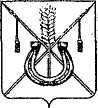 АДМИНИСТРАЦИЯ КОРЕНОВСКОГО ГОРОДСКОГО ПОСЕЛЕНИЯКОРЕНОВСКОГО РАЙОНАПОСТАНОВЛЕНИЕот 09.02.2021   		                                                  			  № 109г. КореновскО проекте решения Совета Кореновского городского поселенияКореновского района «О внесении изменений в решение Совета Кореновского городского поселения Кореновского районаот 25 ноября 2020 года № 133 «О бюджете Кореновскогогородского поселения Кореновского района на 2021 год иплановый период 2022 и 2023 годов»В соответствии с решением Совета Кореновского городского                         поселения Кореновского района от 22 апреля 2014 года № 426 «Об                         утверждении Положения «О порядке внесения проектов нормативных                     правовых актов в Совет Кореновского городского поселения»,                       администрация Кореновского городского поселения Кореновского                                   района п о с т а н о в л я е т:1. Согласиться с проектом решения Совета Кореновского                         городского поселения Кореновского района «О внесении изменений                                  в решение Совета Кореновского городского поселения Кореновского                           района от 25 ноября 2020 года № 133 «О бюджете Кореновского                           городского поселения Кореновского района на 2021 год и плановый период     2022 и 2023 годов». 2. Направить проект решения «О внесении изменений в решение                       Совета Кореновского городского поселения Кореновского района                                               от 25 ноября 2020 года № 133 «О бюджете Кореновского городского                    поселения Кореновского района на 2021 год и плановый период                                         2022 и 2023 годов» в Совет Кореновского городского поселения                       Кореновского района для рассмотрения в установленном                                               порядке (прилагается).3. Назначить представителем главы Кореновского городского                       поселения Кореновского района при обсуждении данного проекта                           решения в Совете Кореновского городского поселения начальника                       финансово-экономического отдела администрации Кореновского городского поселения Ю.А. Киричко.4. Общему отделу администрации Кореновского городского поселения Кореновского района (Питиримова) обеспечить размещение настоящего постановления на официальном сайте администрации Кореновского    городского поселения Кореновского района в информационно-телекоммуникационной сети «Интернет».5. Постановление вступает в силу со дня его подписания.ГлаваКореновского городского поселенияКореновского района					                               М.О. ШутылевПРОЕКТ РЕШЕНИЯСовета Кореновского городского поселения Кореновского районаот _________      					                                                № _____ г. КореновскО внесении изменений в решение Совета Кореновского городского поселения Кореновского района от 25 ноября 2020 года № 133«О бюджете Кореновского городского поселения Кореновского районана 2021 год и плановый период 2022 и 2023 годов»Совет Кореновского городского поселения Кореновского района р е ш и л:Внести в решение Совета Кореновского городского поселения Кореновского района от 25 ноября 2020 года № 133 «О бюджете Кореновского городского поселения Кореновского района на 2021 год и плановый период                  2022 и 2023 годов» (с изменениями от 23 декабря 2020 года № 143, от 27 января 2021 года № 150) следующие изменения:Пункт 1 Решения изложить в следующей редакции:«1. Утвердить основные характеристики бюджета Кореновского городского поселения Кореновского района (далее по тексту бюджет поселения) на 2021 год:1) общий объем доходов в сумме 284767,9 тыс. рублей;2) общий объем расходов в сумме 335975,0 тыс. рублей;3) верхний предел муниципального внутреннего долга Кореновского городского поселения Кореновского района на 1 января 2022 года в сумме                                      136611,2 тыс. рублей, в том числе верхний предел долга по муниципальным гарантиям Кореновского городского поселения Кореновского района                               0,0 тыс. рублей;4) дефицит бюджета поселения в сумме 51207,1 тысяч рублей».2. Приложение № 3, № 7, № 9, № 11, № 13 изложить в новой редакции согласно приложениям № 1 – 5.  3. Настоящее решение подлежит официальному опубликованию и размещению на официальном сайте администрации Кореновского                       городского поселения Кореновского района в информационно-телекоммуникационной сети «Интернет».телекоммуникационной сети «Интернет».4. Контроль за выполнением настоящего решения возложить на постоянную комиссию по бюджету и финансам Совета Кореновского городского поселения Кореновского района (Артюшенко).5. Решение вступает в силу на следующий день после его официального опубликования.Нормативы поступления доходов по коду вида доходов, подвида доходов в бюджет Кореновского городского поселения Кореновского района 2021 год и на плановый период 2022 и 2023 годовНачальник финансово-экономического отдела администрации Кореновского городского поселения Кореновского района                                                        Ю.А. КиричкоРаспределение расходов бюджета Кореновского городского поселения на 2021 год по разделам и подразделам функциональной классификациирасходов бюджетов Российской Федерации                                                                                                            (тыс. рублей)Начальник финансово-экономического отдела администрации Кореновского городского поселения Кореновского района	                                                    Ю.А. КиричкоРаспределение бюджетных ассигнований по целевым статьям (муниципальным программ и непрограммным направлениям деятельности), группам видов расходов классификации расходов бюджета на 2021 год									(тыс.рублей)Начальник финансово-экономического отдела администрации Кореновского городского поселения Кореновского района                                                         Ю.А. КиричкоВЕДОМСТВЕННАЯструктура расходов местного бюджета на 2021 год  (тыс. рублей)Начальник финансово-экономического отдела администрации Кореновского городского поселения Кореновского района  					           Ю.А. КиричкоИсточники внутреннего финансирования дефицитаместного бюджета, перечень статей и видов источниковфинансирования дефицитов бюджетов на 2021 год   (тыс. рублей)Начальник финансово-экономического отдела администрации Кореновского городскогопоселения Кореновского района			                               Ю.А. КиричкоПРИЛОЖЕНИЕк постановлению	администрацииКореновского городского поселенияКореновского районаот 09.02.2021 № 109Глава Кореновского городского поселения Кореновского района                                                                                                                   М.О. ШутылевПредседатель Совета Кореновского городского поселения Кореновского района                                                                                                                Е.Д. Деляниди          ПРИЛОЖЕНИЕ № 1к решению СоветаКореновского городского поселенияКореновского районаот _____________ № ______«ПРИЛОЖЕНИЕ № 3к решению СоветаКореновского городского поселенияКореновского районаот 25 ноября 2020 года № 133№п/пКодНаименование кода вида доходов, кода подвида доходовНорматив(%)1.1 11 02033 13 Доходы от размещения временно свободных средств бюджетов городских поселений1002.1 13 01995 13 Прочие доходы от оказания платных услуг (работ) получателями средств бюджетов городских поселений1003.1 13 02065 13 Доходы, поступающие в порядке возмещения расходов, понесенных в связи с эксплуатацией имущества городских поселений1004.1 13 02995 13Прочие доходы от компенсации затрат бюджетов городских поселений1005.1 15 02050 13 Платежи, взимаемые органами местного самоуправления (организациями) городских поселений за выполнение определенных функций1006.1 16 10061 13Платежи в целях возмещения убытков, причиненных уклонением от заключения с муниципальным органом городского поселения (муниципальным казенным учреждением) муниципального контракта (за исключением муниципального контракта, финансируемого за счет средств муниципального дорожного фонда)1007.1 16 10062 13 Платежи в целях возмещения убытков, причиненных уклонением от заключения с муниципальным органом городского поселения (муниципальным казенным учреждением) муниципального контракта, финансируемого за счет средств муниципального дорожного фонда1008.1 16 10100 13Денежные взыскания, налагаемые в возмещение ущерба, причиненного в результате незаконного или нецелевого использования бюджетных средств (в части бюджетов городских поселений)1009.1 17 01050 13 Невыясненные поступления, зачисляемые в бюджеты городских поселений10010.1 17 02020 13 Возмещение потерь сельскохозяйственного производства, связанных с изъятием сельскохозяйственных угодий, расположенных на территориях городских поселений (по обязательствам, возникшим до 1 января 2008 года)10011.1 17 05050 13 Прочие неналоговые доходы бюджетов городских поселений10012.1 17 14030 13 Средства самообложения граждан, зачисляемые в бюджеты городских поселений10013.1 17 15030 13Инициативные платежи, зачисляемые в бюджеты городских поселений100ПРИЛОЖЕНИЕ № 2к решению СоветаКореновского городского поселенияКореновского районаот ______________ № ____ПРИЛОЖЕНИЕ № 7к решению СоветаКореновского городского поселенияКореновского районаот 25 ноября 2020 года № 133№ п./п.НаименованиеРЗ ПРСуммаВсего расходов335975,0в том числе:1.Общегосударственные вопросы010080011,9Функционирование высшего должностного лица субъекта Российской Федерации и муниципального образования01021291,8Функционирование законодательных (представительных) органов государственной власти и представительных органов муниципальных образований010350,0Функционирование Правительства Российской Федерации, высших исполнительных органов государственной власти субъектов Российской Федерации, местных администраций010421763,5Обеспечение деятельности финансовых, налоговых и таможенных органов и органов финансового (финансово-бюджетного) надзора01061152,7Резервный фонд011150,0Другие общегосударственные вопросы 011355703,92.Национальная безопасность и правоохранительная деятельность030012219,1Гражданская оборона030912,0Защита населения и территории от чрезвычайных ситуаций природного и техногенного характера, пожарная безопасность031011786,1Другие вопросы в области национальной безопасности и правоохранительной деятельности0314421,03.Национальная экономика040044445,4Дорожное хозяйство (дорожные фонды)040942449,9Связь и информатика0410300,0Другие вопросы в области национальной экономики04121695,54.Жилищно-коммунальное хозяйство050086527,8Коммунальное хозяйство050221928,8Благоустройство050311474,1Другие вопросы в области жилищно-коммунального хозяйства050553124,95.Образование0700170,0Молодежная политика и оздоровление детей0707170,06.Культура, кинематография 080092865,17.КультураСоциальная политикаОхрана семьи и детстваДругие вопросы в области социальной политики081010100100040692865,1669,9658,611,38.Физическая культура и спорт110010147,7Массовый спорт110210147,79.Обслуживание государственного и муниципального долга13008918,0Обслуживание государственного внутреннего и муниципального долга13018918,0ПРИЛОЖЕНИЕ № 3к решению СоветаКореновского городского поселенияКореновского районаот _____________ № ____ПРИЛОЖЕНИЕ № 9к решению СоветаКореновского городского поселенияКореновского районаот 25 ноября 2020 года № 133№ п/пНаименованиеЦСРВРСумма1.Всего335975,0Ведомственная целевая программа «Обеспечение работы территориального общественного самоуправления на территории Кореновского городского поселения на 2020-2022 годы»2110000000792,0Прочая закупка товаров, работ и услуг для обеспечения муниципальных нужд2110000000244792,0Ведомственная целевая программа Кореновского городского поселения Кореновского района «Реконструкция тепловых сетей в городе Кореновске» на 2019-2021 годы22100S10709128,7Бюджетные инвестиции в объекты капитального строительства государственной (муниципальной) собственности22100S10704149128,7Ведомственная целевая программа «Поддержка малого и среднего предпринимательства в Кореновском городском поселении Кореновского района на 2020-2022 годы»231000000030,0Прочая закупка товаров, работ и услуг для обеспечения муниципальных нужд231000000024430,0Ведомственная целевая программа Кореновского городского поселения Кореновского района «Развитие инициативного бюджетирования в Кореновском городском поселении Кореновского района» на 2021-2023 годы2410000000100,0Прочая закупка товаров, работ и услуг для обеспечения муниципальных нужд2410000000244100,0Ведомственная целевая программа «Меры по профилактике наркомании в Кореновском городском поселении Кореновского района» на 2020-2022 годы» 251000000050,0Прочая закупка товаров, работ и услуг для обеспечения муниципальных нужд251000000024450,0Ведомственная целевая программа праздничных мероприятий, проводимых в Кореновском городском поселении Кореновского района на 2020-2022 годы26100000001000,0Прочая закупка товаров, работ и услуг для обеспечения муниципальных нужд26100000002441000,0Ведомственная целевая программа  по проведению мероприятий, направленных на укрепление правопорядка, профилактике правонарушений на территории Кореновского городского поселения на 2020-2022 годы2710000000406,0Иные выплаты, за исключением фонда оплаты труда государственных (муниципальных) органов, лицам, привлекаемым согласно законодательству для выполнения отдельных полномочий2710000000123 206,0Субсидии (гранты в форме субсидий), не подлежащие казначейскому сопровождению2710000000633200,0Ведомственная программа «Информатизация Кореновского городского поселения на 2020-2022 годы»2810000000300,0Прочая закупка товаров, работ и услуг для обеспечения муниципальных нужд2810000000244300,0Ведомственная целевая программа «Развитие систем водоотведения на территории Кореновского городского поселения Кореновского района на 2020-2022 годы»2910000000100,0Прочая закупка товаров, работ и услуг для обеспечения муниципальных нужд2910000000244100,0Ведомственная целевая программа «Развитие систем водоснабжения на территории Кореновского городского поселения Кореновского района 2020-2022 годы»3010000000100,0Прочая закупка товаров, работ и услуг для обеспечения муниципальных нужд3010000000244100,0Ведомственная целевая программа «Капитальный ремонт и ремонт автомобильных дорог местного значения Кореновского городского поселения» на 2020-2022 годы32100000002239,6Прочая закупка товаров, работ и услуг для обеспечения муниципальных нужд32100000002442239,6Ведомственная целевая программа «Капитальный ремонт и ремонт автомобильных дорог местного значения Кореновского городского поселения» на 2020-2022 годы32100S244025342,2Прочая закупка товаров, работ и услуг для обеспечения муниципальных нужд32100S244024425342,2Ведомственная целевая программа «Комплексные мероприятия по участию в профилактике терроризма и экстремизма, а также в минимизации и (или) ликвидации последствий проявлений терроризма и экстремизма в границах Кореновского городского поселения Кореновского района 2020-2022 годы»331000000010,0Прочая закупка товаров, работ и услуг для обеспечения муниципальных нужд331000000024410,0Ведомственная целевая программа «Организации и осуществление мероприятий по гражданской обороне, участию в предупреждении и ликвидации последствий чрезвычайных ситуаций, защите населения и территорий Кореновского городского поселения Кореновского района от чрезвычайных ситуаций природного и техногенного характера» 2020-2022 годы3410000000160,0Прочая закупка товаров, работ и услуг для обеспечения муниципальных нужд3410000000244160,0Ведомственная целевая программа «Осуществление мероприятий по обеспечению безопасности людей на водных объектах Кореновского городского поселения Кореновского района, охране их жизни и здоровья 2020-2022 годы»361000000015,0Прочая закупка товаров, работ и услуг для обеспечения муниципальных нужд361000000024415,0Ведомственная целевая программа «Комплексные мероприятия по обеспечению первичных мер пожарной безопасности в границах населенных пунктов Кореновского городского поселения Кореновского района 2020-2022 годы»3710000000100,0Прочая закупка товаров, работ и услуг для обеспечения муниципальных нужд3710000000244100,0Муниципальная программа «Формирование современной городской среды Кореновского городского поселения Кореновского района» на 2018-2024 годы401000000020292.9Субсидии на осуществление капитальных вложений в объекты капитального строительства государственной (муниципальной) собственности бюджетным учреждениям401000000046420292.9Ведомственная целевая программа «Развитие муниципальной службы в администрации Кореновского городского поселения Кореновского района 2020-2022 годы»4210000000114.0Прочая закупка товаров, работ и услуг для обеспечения муниципальных нужд4210000000244114.0Ведомственная целевая программа «Подготовка жилищно-коммунального комплекса и объектов социальной сферы Кореновского городского поселения Кореновского района к осенне-зимним периодам 2020 -2022 годов»4310000000100,0Прочая закупка товаров, работ и услуг для обеспечения муниципальных нужд4310000000244100,0Ведомственная целевая программа «Обеспечение жильем молодых семей 2020-2022 годы»44100L4970658.6Субсидии гражданам на приобретение жилья44100L4970322658.6Ведомственная целевая программа «Молодежь Кореновского городского поселения Кореновского района» 2020-2022 годы4510000000120,0Прочая закупка товаров, работ и услуг для обеспечения муниципальных нужд4510000000244120,0Ведомственная целевая программа по благоустройству и озеленению территории   Кореновского городского поселении Кореновского района» 2020-2022 годы «Цветущий город»461000000030,0Прочая закупка товаров, работ и услуг для обеспечения муниципальных нужд461000000024430,0Ведомственная целевая программа «Развитие массового спорта в Кореновском городском поселении Кореновского района 2020-2022 годы»           47100000001600,0Иные выплаты, за исключением фонда оплаты труда государственных (муниципальных) органов, лицам, привлекаемым согласно законодательству для выполнения отдельных полномочий47100000001231000,0Прочая закупка товаров, работ и услуг для обеспечения муниципальных нужд4710000000244600,0Ведомственная целевая программа            Мероприятия при осуществлении деятельности по обращению с животными без владельцев, обитающими на территории Кореновского городского поселения Кореновского района в 2020-2022 годах»4910000000400,0Прочая закупка товаров, работ и услуг для обеспечения муниципальных нужд4910000000244400,0Обеспечение функционирования Совета Кореновского городского поселения Кореновского района502000000050,0Обеспечение функционирования Совета Кореновского городского поселения Кореновского района502000000050,0Расходы на обеспечение функций органов местного самоуправления502000001050,0Прочая закупка товаров, работ и услуг для обеспечения муниципальных нужд502000001024450,0Обеспечение деятельности высшего органа исполнительной власти муниципального образования51000000001291.8Высшее должностное лицо муниципального образования51200000101291.8Фонд оплаты труда государственных (муниципальных) органов и взносы по обязательному социальному страхованию5120000010121992.2Взносы по обязательному социальному страхованию на выплаты денежного содержания и иные выплаты работникам государственных (муниципальных) органов5120000010129299.6Финансовое обеспечение непредвиденных расходов513000000050,0Резервный фонд администрации Кореновского городского поселения Кореновского района513000010050,0Прочая закупка товаров, работ и услуг для обеспечения муниципальных нужд513000010024450,0Обеспечение деятельности администрации Кореновского городского поселения Кореновского района5200000000200,0Прочие обязательства муниципального образования5240000000200,0Реализация муниципальных функций, связанных с муниципальным управлением5240000350200,0Прочая закупка товаров, работ и услуг для обеспечения муниципальных нужд5240000350244190,2Исполнение судебных актов РФ и мировых соглашений по возмещению вреда, причиненного в результате незаконных действий (бездействия органов местного самоуправления)52400003508319,8Обеспечение деятельности администрации Кореновского городского поселения Кореновского района52000000001665.5Прочие обязательства муниципального образования52400000001665.5Мероприятия по землеустройству и землепользованию52400002301665.5Прочая закупка товаров, работ и услуг для обеспечения муниципальных нужд52400002302441665.5Обеспечение деятельности администрации Кореновского городского поселения Кореновского района5200000000400,0Прочие обязательства муниципального образования5240000000400,0Мероприятия по информационному обслуживанию деятельности Совета и администрации Кореновского городского поселения Кореновского района5240000220400,0Прочая закупка товаров, работ и услуг для обеспечения муниципальных нужд5240000220244400,0Обеспечение деятельности администрации Кореновского городского поселения Кореновского района52000000008918,0Управление муниципальным долгом и муниципальными финансовыми активами52600000008918,0Процентные платежи по муниципальному долгу52600001108918,0Обслуживание муниципального долга 52600001107308918,0Обеспечение деятельности администрации Кореновского городского поселения Кореновского района520000000040,0Управление имуществом Кореновского городского поселения Кореновского района528000000040,0Управление муниципальным имуществом, связанное с оценкой недвижимости, признанием прав и регулированием отношений по муниципальной собственности528000025040,0Прочая закупка товаров, работ и услуг для обеспечения муниципальных нужд528000025024440,0Обеспечение деятельности администрации Кореновского городского поселения Кореновского района520000000020622,2Обеспечение функционирования администрации Кореновского городского поселения Кореновского района522000000020622,2Расходы на обеспечение функций органов местного самоуправления522000001020622,2Фонд оплаты труда государственных (муниципальных) органов и взносы по обязательному социальному страхованию522000001012114592,3Иные выплаты персоналу казенных учреждений, за исключением фонда оплаты труда522000001012215,0Взносы по обязательному социальному страхованию на выплаты денежного содержания и иные выплаты работникам государственных (муниципальных) органов52200000101294406,9Прочая закупка товаров, работ и услуг для обеспечения муниципальных нужд52200000102441276,0Закупка энергетических ресурсов5220000010247172,0Уплата налога на имущество организаций и земельного налога522000001085180,0Уплата прочих налогов, сборов и иных платежей522000001085220,0 Иные платежи522000001085360,0Поддержка дорожного хозяйства530000000014868,1Дорожный фонд администрации Кореновского городского поселения 534000036014868,1Прочая закупка товаров, работ и услуг для обеспечения муниципальных нужд534000036024414868,1Обеспечение деятельности уполномоченного учреждения на определение поставщика5420000000973,5Расходы на обеспечение функций органов местного самоуправления5420000010973,5Иные межбюджетные трансферты5420000010540973,5Обеспечение деятельности прочих учреждений, подведомственных администрации муниципального образования 5500000000114871,0Расходы на обеспечение деятельности (оказание услуг) муниципальных учреждений5520000020114871,0Фонд оплаты казенных учреждений и взносы по обязательному социальному страхованию552000002011164196,5Иные выплаты персоналу казенных учреждений, за исключением фонда оплаты труда552000002011212,0Взносы по обязательному социальному страхованию на выплаты по оплате труда работников и иные выплатыработникам учреждений552000002011919387,3Прочая закупка товаров, работ и услуг для обеспечения муниципальных нужд552000002024422146,9Закупка энергетических ресурсов5520000020247439,7Субсидии бюджетным учреждениям на финансовое обеспечение муниципального задания на оказание муниципальных услуг (выполнение работ)55200000206118547,7Уплата налога на имущество организаций и земельного налога552000002085145,2Уплата прочих налогов, сборов и иных платежей552000002085288,1Уплата иных платежей55200000208537,6Обеспечение деятельности прочих учреждений, подведомственных администрации муниципального образования 550000000011528,1Поисковые и аварийно-спасательные учреждения559000002011528,1Фонд оплаты казенных учреждений и взносы по обязательному социальному страхованию55900000201117397,5Иные выплаты персоналу казенных учреждений, за исключением фонда оплаты труда55900000201123,0Взносы по обязательному социальному страхованию на выплаты по оплате труда работников и иные выплаты работникам55900000201192234,0Прочая закупка товаров, работ и услуг для обеспечения муниципальных нужд55900000202441699,2Закупка энергетических ресурсов5590000020247171,6Уплата налога на имущество организаций и земельного налога55900000208514,5Уплата прочих налогов, сборов и иных платежей559000002085215,0Уплата иных платежей55900000208533,3Обеспечение деятельности по осуществлению внутреннего муниципального финансового контроля56200000001014,9Расходы на обеспечение функций органов местного самоуправления56200000101014,9Иные межбюджетные трансферты56200000105401014,9Обеспечение деятельности контрольно- счетной палаты муниципального образования Кореновский район57000000001152,7Контрольно-счетная палата муниципального образования Кореновский район57200000001152,7Расходы на обеспечение функций органов местного самоуправления57200000101152,7Иные межбюджетные трансферты57200000105401152,7Поддержка коммунального хозяйства580000000012500,1Прочие обязательства муниципального образования584000000012500,1Мероприятия в области коммунального хозяйства584000029012500,1Прочая закупка товаров, работ и услуг для обеспечения муниципальных нужд584000029024412500,1Мероприятия по благоустройству590000000011044,1Прочие обязательства муниципального образования594000000011044,1Уличное освещение59400003008292,6Прочая закупка товаров, работ и услуг для обеспечения муниципальных нужд5940000300244587,6Закупка энергетических ресурсов59400003002477700,0Уплата иных платежей59400003008535,0Мероприятия по благоустройству59000000002751,5Прочие обязательства муниципального образования59400000002751,5Прочие мероприятия по благоустройству городских округов и поселений59400003302751,5Прочая закупка товаров, работ и услуг для обеспечения муниципальных нужд59400003302442751,5Расходы на обеспечение деятельности учреждений культуры и мероприятий в сфере культуры и кинематографии600000000058074,0Расходы на обеспечение деятельности (оказание услуг) муниципальных учреждений602000002058074,0Субсидии бюджетным учреждениям на финансовое обеспечение государственного задания на оказание государственных услуг (выполнение работ)602000002061158074,0Расходы на обеспечение деятельности музеев61000000005729,5Расходы на обеспечение деятельности (оказание услуг) муниципальных учреждений61200000205729,5Субсидии бюджетным учреждениям на финансовое обеспечение государственного задания на оказание государственных услуг (выполнение работ)61200000206115729,5Расходы на обеспечение деятельности библиотек62000000007780,0Расходы на обеспечение деятельности (оказание услуг) муниципальных учреждений62200000207780,0Субсидии бюджетным учреждениям на финансовое обеспечение государственного задания на оказание государственных услуг (выполнение работ)62200000206117700,0Субсидии бюджетным учреждениям на иные цели622000002061280,0Субвенции на осуществление отдельных государственных полномочий по образованию и организации деятельности административных комиссий707006019012,4Прочая закупка товаров, работ и услуг для обеспечения муниципальных нужд707006019024412,4ПРИЛОЖЕНИЕ № 4к решению СоветаКореновского городского поселенияКореновского районаот ______________ № _____«ПРИЛОЖЕНИЕ № 11к решению СоветаКореновского городского поселенияКореновского районаот 25 ноября 2020 года № 133№ п/пНаименованиеРЗПРЦСРВРСумма на годВСЕГО335975,0Администрация Кореновского городского поселения Кореновского района992335975,0 1.Общегосударственные вопросы992010080011,9Функционирование высшего должностного лица субъекта Российской Федерации и муниципального образования99201021291,8Обеспечение деятельности высшего органа исполнительной власти муниципального образования992010251000000001291,8Высшее должностное лицо муниципального образования992010251200000001291,8Расходы на обеспечение функций органов местного самоуправления992010251200000101291,8Фонд оплаты труда государственных (муниципальных) органов и взносы по обязательному социальному страхованию99201025120000010121992,2Взносы по обязательному социальному страхованию на выплаты денежного содержания и иные выплаты работникам государственных (муниципальных) органов99201025120000010129299,6Функционирование законодательных (представительных) органов государственной власти и представительных органов муниципальных образований992010350,0Обеспечение деятельности Совета  Кореновского городского поселения Кореновского района9920103500000000050,0Обеспечение функционирования Совета Кореновского городского поселения Кореновского района9920103502000000050,0Расходы на обеспечение функций органов местного самоуправления9920103502000001050,0Прочая закупка товаров, работ и услуг для обеспечения муниципальных нужд9920103502000001024450,0Функционирование Правительства Российской Федерации, высших  исполнительных органов государственной  власти субъектов Российской Федерации, местных администраций992010421763,5Ведомственная целевая программа «Развитие муниципальной службы в администрации Кореновского городского поселения Кореновского района на 2019 год»99201044210000000114,0Прочая закупка товаров, работ и услуг для обеспечения муниципальных нужд99201044210000000244114,0Обеспечение деятельности администрации Кореновского городского поселения Кореновского района9920104520000000020622,2Обеспечение функционирования администрации Кореновского городского поселения Кореновского района9920104522000000020622,2Расходы на обеспечение функций органов местного самоуправления9920104522000001020622,2Фонд оплаты труда государственных (муниципальных) органов и взносы по обязательному социальному страхованию9920104522000001012114592,3Иные выплаты персоналу государственных (муниципальных) органов, за исключением фонда оплаты труда9920104522000001012215,0Взносы по обязательному социальному страхованию на выплаты денежного содержания и иные выплаты работникам государственных (муниципальных) органов992010452200000101294406,9Прочая закупка товаров, работ и услуг для обеспечения муниципальных нужд992010452200000102441276,0Закупка энергетических ресурсов99201045220000010247172,0Уплата налога на имущество организаций и земельного налога9920104522000001085180,0Уплата прочих налогов, сборов и иных платежей9920104522000001085220,0Иные платежи9920104522000001085360,0Обеспечение деятельности по осуществлению внутреннего муниципального финансового контроля992010456200000001014,9Расходы на обеспечение функций органов местного самоуправления992010456200000101014,9Иные межбюджетные трансферты992010456200000105401014,9Образование и организация деятельности административных комиссий9920104707006019012,4Субвенции на осуществление отдельных полномочий Краснодарского края на образование и организацию деятельности административных комиссий9920104707006019012,4Прочая закупка товаров, работ и услуг для обеспечения муниципальных нужд9920104707006019024412,4Обеспечение деятельности финансовых, налоговых и таможенных органов и органов финансового (финансово-бюджетного) надзора  99201061152,7Обеспечение деятельности контрольно - счетной палаты муниципального образования Кореновский район992010657000000001152,7Контрольно-счетная палата муниципального образования Кореновский район992010657200000001152,7Расходы на обеспечение функций органов местного самоуправления992010657200000101152,7Иные межбюджетные трансферты992010657200000105401152,7Резервные фонды992011150,0Финансовое обеспечение непредвиденных расходов9920111513000000050,0Резервный фонд администрации Кореновского городского поселения Кореновского района9920111513000010050,0Резервные средства9920111513000010087050,0Другие общегосударственные вопросы992011355703,9Ведомственная целевая программа    «Обеспечение работы территориального общественного самоуправления на территории Кореновского городского поселения» на 2020-2022 годы99201132110000000792,0Иные выплаты, за исключением фонда оплаты труда государственных (муниципальных) органов, лицам, привлекаемым согласно законодательству для выполнения отдельных полномочий99201132110000000123792,0Ведомственная целевая программа Кореновского городского поселения Кореновского района «Развитие инициативного бюджетирования в Кореновском городском поселении Кореновского района» на 2021-2023 годы99201132410000000100,0Прочая закупка товаров, работ и услуг для обеспечения муниципальных нужд99201132410000000244100,0Обеспечение деятельности администрации Кореновского городского поселения Кореновского района99201135200000000400,0Прочие обязательства муниципального образования99201135240000000400,0Мероприятия по информационному обслуживанию деятельности Совета и администрации Кореновского городского поселения Кореновского района99201135240000220400,0Прочая закупка товаров, работ и услуг для обеспечения муниципальных нужд99201135240000220244400,0Прочие обязательства муниципального образования99201135240000000200,0Реализация муниципальных функций, связанных с муниципальным управлением99201135240000350200,0Прочая закупка товаров, работ и услуг для обеспечения муниципальных нужд99201135240000350244190,2Исполнение судебных актов РФ и мировых соглашений по возмещению вреда, причиненного в результате незаконных действий (бездействия органов местного самоуправления)992011352400003508319,8Обеспечение деятельности администрации Кореновского городского поселения Кореновского района9920113520000000040,0Управление имуществом Кореновского городского поселения Кореновского района9920113528000000040,0Управление муниципальным имуществом, связанное с оценкой недвижимости, признанием прав и регулированием отношений по муниципальной собственности9920113528000025040,0Прочая закупка товаров, работ и услуг для обеспечения муниципальных нужд9920113528000025024440,0Обеспечение деятельности уполномоченного учреждения на определение поставщика99201135420000000973,5Расходы на обеспечение функций органов местного самоуправления99201135420000010973,5Иные межбюджетные трансферты99201135420000010540973,5Обеспечение деятельности прочих учреждений, подведомственных администрации муниципального образования 9920113550000000053198,4Расходы на обеспечение деятельности (оказание услуг) муниципальных учреждений9920113552000000053198,4Фонд оплаты казенных учреждений и взносы по обязательному социальному страхованию9920113552000002011134434,4Иные выплаты персоналу казенных учреждений, за исключением фонда оплаты труда992011355200000201126,0Взносы по обязательному социальному страхованию на выплаты по оплате труда работников и иные выплатыработникам учреждений9920113552000002011910399,2Прочая закупка товаров, работ и услуг для обеспечения муниципальных нужд992011355200000202448315,0Уплата налога на имущество организаций и земельного налога992011355200000208517,1Уплата прочих налогов, сборов и иных платежей9920113552000002085235,1Иные платежи992011355200000208531,6Национальная безопасность и правоохранительная деятельность992030012219,1Гражданская оборона992030912,0Ведомственная целевая программа «Организации и осуществление мероприятий по гражданской обороне, участию в предупреждении и ликвидации последствий чрезвычайных ситуаций, защите населения и территорий Кореновского городского поселения Кореновского района от чрезвычайных ситуаций природного и техногенного характера на 2020-2022 годы»9920309341000000012,0Прочая закупка товаров, работ и услуг для обеспечения муниципальных нужд9920310341000000024412,0Защита населения и территории от чрезвычайных ситуаций природного и техногенного характера, пожарная безопасность992031011786,1Ведомственная целевая программа «Комплексные мероприятия по участию в профилактике терроризма и экстремизма, а также в минимизации и (или) ликвидации последствий проявлений терроризма и экстремизма в границах Кореновского  городского поселения Кореновского района на 2020-2022 годы»9920310331000000010,0Прочая закупка товаров, работ и услуг для обеспечения муниципальных нужд9920310331000000024410,0Ведомственная целевая программа «Организации и осуществление мероприятий по гражданской обороне, участию в предупреждении и ликвидации последствий чрезвычайных ситуаций, защите населения и территорий Кореновского городского поселения Кореновского района от чрезвычайных ситуаций природного и техногенного характера на 2020-2022 годы»99203103410000000148,0Прочая закупка товаров, работ и услуг для обеспечения муниципальных нужд99203103410000000244148,0Ведомственная целевая программа «Комплексные мероприятия по обеспечению первичных мер пожарной безопасности в границах населенных пунктов Кореновского городского поселения Кореновского района на 2020-2022 годы»99203103710000000100,0Прочая закупка товаров, работ и услуг для обеспечения муниципальных нужд99203103710000000244100,0Обеспечение деятельности прочих учреждений, подведомственных администрации муниципального образования 9920310559000000011528,1Расходы на обеспечение деятельности (оказание услуг) муниципальных учреждений9920310559000002011528,1Фонд оплаты казенных учреждений и взносы по обязательному социальному страхованию992031055900000201117397,5Иные выплаты персоналу казенных учреждений, за исключением фонда оплаты труда992031055900000201123,0Взносы по обязательному социальному страхованию на выплаты по оплате труда работников и иные выплатыработникам учреждений992031055900000201192234,0Прочая закупка товаров, работ и услуг для обеспечения муниципальных нужд992031055900000202441699,2Закупка энергетических ресурсов99203105590000020247171,6Уплата налога на имущество организаций и земельного налога992031055900000208514,5Уплата прочих налогов, сборов и иных платежей9920310559000002085215,0Уплата иных платежей992031055900000208533,3Другие вопросы в области национальной безопасности и правоохранительной деятельности9920314421,0Ведомственная целевая программа по проведению мероприятий, направленных на укрепление правопорядка, профилактике правонарушений на территории Кореновского городского поселения на 2020-2022 годы99203142710000000406,0Иные выплаты, за исключением фонда оплаты труда государственных (муниципальных) органов, лицам, привлекаемым согласно законодательству для выполнения отдельных полномочий99203142710000000123206,0Субсидии (гранты в форме субсидий), не подлежащие казначейскому сопровождению99203142710000000633200,0Ведомственная целевая программа                               «Осуществление мероприятий по обеспечению безопасности людей на водных объектах Кореновского городского поселения Кореновского района, охране их жизни и здоровья на 2020-2022 годы»9920314361000000015,0Прочая закупка товаров, работ и услуг для обеспечения муниципальных нужд9920314361000000024415,0Национальная экономика992040044445,4Дорожное хозяйство (дорожные фонды)992040942449,9Ведомственная целевая программа «Капитальный ремонт и ремонт автомобильных дорог местного значения Кореновского городского поселения» на 2020-2022 годы992040932100000002239,6Прочая закупка товаров, работ и услуг для обеспечения муниципальных нужд992040932100000002442239,6Ведомственная целевая программа «Капитальный ремонт и ремонт автомобильных дорог местного значения Кореновского городского поселения» на 2020-2022 годы992040932100S244025342,2Прочая закупка товаров, работ и услуг для обеспечения муниципальных нужд992040932100S244024425342,2Поддержка дорожного хозяйства9920409530000000014868,1Прочие обязательства муниципального образования9920409534000000014868,1Дорожный фонд9920409534000036014868,1Прочая закупка товаров, работ и услуг для обеспечения муниципальных нужд9920409534000036024414868,1Связь и информатика9920410300,0Ведомственная целевая программа «Информатизация Кореновского городского поселения на 2020-2022 годы»99204102810000000300,0Прочая закупка товаров, работ и услуг для обеспечения муниципальных нужд99204102810000000244300,0Другие вопросы в области национальной экономики99204121695,5Ведомственная целевая программа «Поддержка малого и среднего предпринимательства в Кореновском городском поселении Кореновского района на 2020-2022 годы»9920412231000000030,0Прочая закупка товаров, работ и услуг для обеспечения муниципальных нужд9920412231000000024430,0Обеспечение деятельности администрации Кореновского городского поселения Кореновского района992041252000000001665,5Прочие обязательства муниципального образования992041252400000001665,5Мероприятия по землеустройству и землепользованию04041252400002301665,5Прочая закупка товаров, работ и услуг для обеспечения муниципальных нужд992041252400002302441665,5Жилищно-коммунальное хозяйство992050086527,8Коммунальное хозяйство992050221928,8Ведомственная целевая программа Кореновского городского поселения Кореновского района «Реконструкция тепловых сетей в городе Кореновске» на 2019-2021 годы992050222100S10709128,7Бюджетные инвестиции в объекты капитального строительства государственной (муниципальной) собственности992050222100S10704149128,7Ведомственная целевая программа «Развитие систем водоотведения на территории Кореновского городского поселения Кореновского района на 2020-2022 годы»99205022910000000100,0Прочая закупка товаров, работ и услуг для обеспечения муниципальных нужд99205022910000000244100,0Ведомственная целевая программа «Развитие систем водоснабжения на территории Кореновского городского поселения Кореновского района на 2020-2022 годы»99205023010000000100,0Прочая закупка товаров, работ и услуг для обеспечения муниципальных нужд99205023010000000244100,0Ведомственная целевая программа «Подготовка жилищно-коммунального комплекса и объектов социальной сферы Кореновского городского поселения Кореновского района к осенне-зимним периодам 2020-2022 годов»99205024310000000100,0Прочая закупка товаров, работ и услуг для обеспечения муниципальных нужд99205024310000000244100,0Мероприятия в области коммунального хозяйства9920502584000029012500,1Прочая закупка товаров, работ и услуг для обеспечения муниципальных нужд9920502584000029024412500,1Благоустройство992050311474,1Ведомственная целевая программа по благоустройству и озеленению территории   Кореновского городского поселении Кореновского района» на 2020-2022 годы «Цветущий город»9920503461000000030,0Прочая закупка товаров, работ и услуг для обеспечения муниципальных нужд9920503461000000024430,0Ведомственная целевая программа «Мероприятия при осуществлении деятельности по обращению с животными без владельцев, обитающими на территории Кореновского городского поселения Кореновского района в 2020-2022 годах»99205034910000000400,0Прочая закупка товаров, работ и услуг для обеспечения муниципальных нужд99205034910000000244400,0Мероприятия по благоустройству9920503590000000011044,1Прочие обязательства муниципального образования9920503594000000011044,1Уличное освещение992050359400003008292,6Прочая закупка товаров, работ и услуг для обеспечения муниципальных нужд99205035940000300244587,6Закупка энергетических ресурсов992050359400003002477700,0Уплата иных платежей992050359400003008535,0Прочие мероприятия по благоустройству городских округов и поселений992050359400003302751,5Прочая закупка товаров, работ и услуг для обеспечения муниципальных нужд992050359400003302442751,5Другие вопросы в области жилищно-коммунального хозяйства992050553124,9Обеспечение деятельности прочих учреждений, подведомственных администрации муниципального образования 9920505552000000053124,9Расходы на обеспечение деятельности (оказание услуг) муниципальных учреждений9920505552000002053124,9Фонд оплаты казенных учреждений и взносы по обязательному социальному страхованию9920505552000002011129762,1Иные выплаты персоналу казенных учреждений, за исключением фонда оплаты труда992050555200000201126,0Взносы по обязательному социальному страхованию на выплаты по оплате труда работников и иные выплатыработникам учреждений992050555200000201198988,2Прочая закупка товаров, работ и услуг для обеспечения муниципальных нужд992050555200002024413831,9Закупка энергетических ресурсов99205055520000020247439,7Уплата налога на имущество организаций и земельного налога992050555200002085138,0Уплата прочих налогов, сборов и иных платежей9920505552000002085253,0Иные платежи9920505 55200000208536,0Образование9920700170,0Молодежная политика и оздоровление детей9920707170,0Ведомственная целевая программа «Меры по профилактике наркомании в Кореновском городском поселении Кореновского района» на 2020-2022 годы9920707251000000050,0Прочая закупка товаров, работ и услуг для обеспечения муниципальных нужд9920707251000000024450,0Ведомственная целевая программа «Молодежь Кореновского городского поселения Кореновского района» на 2020-2022 годы99207074510000000120,0Прочая закупка товаров, работ и услуг для обеспечения муниципальных нужд99207074510000000244120,0Культура,  кинематография 992080092865,1Культура992080192865,1Ведомственная целевая программа праздничных мероприятий, проводимых в Кореновском городском поселении на 2020-2022 годы99208012610000000988,7Прочая закупка товаров, работ и услуг для обеспечения муниципальных нужд99208012610000000244988,7Муниципальная программа «Формирование современной городской среды Кореновского городского поселения Кореновского района» на 2018-2024 годы9920801401F25424020292,9Субсидии на осуществление капитальных вложений в объекты капитального строительства государственной (муниципальной) собственности бюджетным учреждениям9920801401F25424046420292,9Расходы на обеспечение деятельности учреждений культуры и мероприятий в сфере культуры и  кинематографии9920801600000000058074,0Расходы на обеспечение деятельности (оказание услуг) муниципальных учреждений9920801602000002058074,0Субсидии бюджетным учреждениям на финансовое обеспечение государственного задания на оказание государственных услуг (выполнение работ)9920801602000002061158074,0Расходы на обеспечение деятельности музеев992080161000000005729,5Расходы на обеспечение деятельности (оказание услуг) муниципальных учреждений992080161200000205729,5Субсидии бюджетным учреждениям на финансовое обеспечение государственного задания на оказание государственных услуг (выполнение работ)992080161200000206115729,5Расходы на обеспечение деятельности библиотек992080162000000007780,0Расходы на обеспечение деятельности (оказание услуг) муниципальных учреждений992080162200000207780,0Субсидии бюджетным учреждениям на финансовое обеспечение государственного задания на оказание государственных услуг (выполнение работ)992080162200000206117700,0Субсидии бюджетным учреждениям на иные цели9920801622000002061280,0Социальная политика9921000669,9Охрана семьи и детства9921004658,6Ведомственная целевая программа «Обеспечение жильем молодых семей» на 2020-2022 годы992100444100L4970658,6Субсидии гражданам на приобретение жилья992100444100L4970322658,6Другие вопросы в области социальной политики992100611,3Ведомственная целевая программа праздничных мероприятий, проводимых в Кореновском городском поселении Кореновского района на 2020-2022 годы9921006261000000011,3Субсидии гражданам на приобретение жилья9921006261000000033011,3Физическая культура и спорт992110010147,7Массовый спорт992110210147,7Ведомственная целевая программа «Развитие массового спорта в Кореновском городском поселении Кореновского района на 2020-2022 годы»           992110247100000001600,0Иные выплаты, за исключением фонда оплаты труда государственных (муниципальных) органов, лицам, привлекаемым согласно законодательству для выполнения отдельных полномочий992110247100000001231000,0Прочая закупка товаров, работ и услуг для обеспечения муниципальных нужд99211024710000000244600,0Субсидии бюджетным учреждениям на финансовое обеспечение  муниципального задания на оказание муниципальных услуг (выполнение работ)992110255200000206118547,7Обслуживание государственного и муниципального долга99213008918,0Обслуживание государственного внутреннего и муниципального долга99213018918,0Обеспечение деятельности администрации Кореновского городского поселения Кореновского района992130152000000008918,0Управление муниципальным долгом и муниципальными финансовыми активами992130152600000008918,0Процентные платежи по муниципальному долгу муниципального образования992130152600001108918,0Обслуживание муниципального долга992130152600001107308918,0ПРИЛОЖЕНИЕ № 5к решению СоветаКореновского городского поселенияКореновского районаот ___________ № ____«ПРИЛОЖЕНИЕ № 13к решению СоветаКореновского городского поселенияКореновского районаот 25 ноября 2020 года № 133КодНаименование групп, подгрупп,   
статей, подстатей, элементов,   
программ (подпрограмм), кодов   
экономической классификации    
источников внутреннего       
финансирования дефицита бюджетаСумма123000 01 00 00 00 00 0000 000Источники внутреннего              
финансирования дефицитов бюджетов, всего                              51207,1в том числе                        000 01 02 00 00 00 0000 000Кредиты кредитных организаций в валюте Российской Федерации24064,9000 01 02 00 00 00 0000 700Получение кредитов от кредитных организаций в валюте Российской Федерации96253,6000 01 02 00 00 13 0000 710Получение кредитов от кредитных организаций бюджетами городских поселений96253,6000 01 02 00 00 00 0000 800Погашение кредитов, предоставленных кредитными организациями в валюте Российской Федерации-72188,7000 01 02 0000 13 0000 810Погашение бюджетами поселений кредитов от кредитных организаций бюджетами городских поселений в валюте Российской Федерации-72188,7000 01 03 00 00 00 0000 000Бюджетные кредиты от других бюджетов бюджетной системы Российской Федерации-300,0000 01 03 01 00 00 0000 700Получение бюджетных кредитов от других бюджетов бюджетной системы Российской Федерации в валюте Российской Федерации0992 01 03 01 00 13 0000 710Получение кредитов от других бюджетов бюджетной системы Российской Федерации бюджетами городских поселений в валюте Российской Федерации0000 01 03 01 00 00 0000 800Погашение бюджетных кредитов, полученных от других бюджетов бюджетной системы Российской Федерации в валюте Российской Федерации-300,0992 01 03 01 00 13 0000 810Погашение бюджетами городских поселений кредитов от других бюджетов бюджетной системы Российской Федерации в валюте Российской Федерации-300,0000 01 05 00 00 00 0000 000Изменение остатков средств на      
счетах по учету средств бюджета    27442,2000 01 05 00 00 00 0000 500Увеличение остатков средств-381021,5000 01 05 02 00 00 0000 500Увеличение прочих остатков средств бюджетов                           -381021,5000 01 05 02 01 00 0000 510Увеличение прочих остатков денежных средств бюджетов                   -381021,5992 01 05 02 01 13 0000 510Увеличение прочих остатков денежных средств бюджетов городских поселений          -381021,5000 01 05 00 00 00 0000 600Уменьшение остатков средств                     408463,7000 01 05 02 00 00 0000 600Уменьшение прочих остатков средств бюджетов                           408463,7000 01 05 02 01 00 0000 610Уменьшение прочих остатков денежных средств бюджетов                   408463,7992 01 05 02 01 13 0000 610Уменьшение прочих остатков денежных средств бюджетов городских поселений          408463,7